MUNICIPIO DE CARATINGA/MG - Extrato de Resultado – Pregão Presencial Registro de 095/2022. Objeto: Contratação de empresa para fornecimento de arame de concertina,  bloquete, ferramenta, estante em aço, moldura em alumínio e Polaseal plástico para atender a Administração Municipal. Vencedor com menor preço: L & V VAREJO ATACADO E SERVIÇO LTDA - EPP, inscrita no CNPJ de nº 26.941.470/0001-43 - Valor Global de R$ 510.413,40 (Quinhentos e Dez Mil Quatrocentos e Treze Reais e Quarenta Centavos); OLIVEIRA MATERIAIS E EQUIPAMENTOS LTDA - ME, inscrita no CNPJ: 40.369.967/0001-60 – Valor Global de R$ 155.100,00 (Cento e Cinquenta e Cinco Mil e Cem Reais); Caratinga/MG, 07 de Novembro de 2022.  Bruno César Veríssimo Gomes – Pregoeiro. 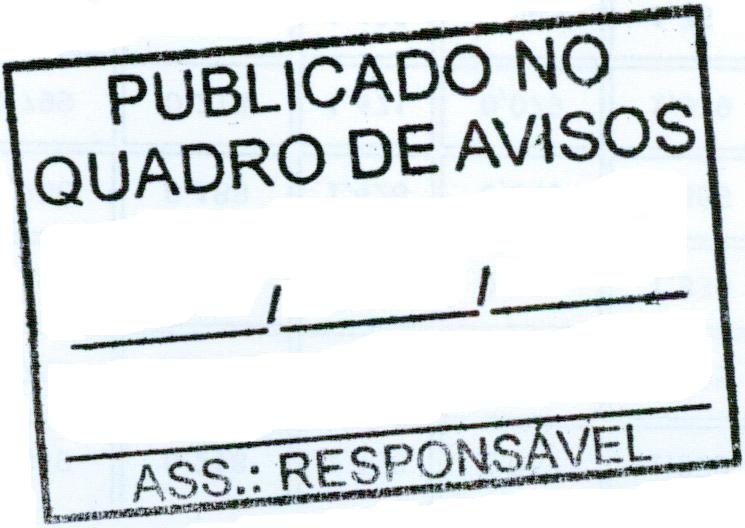 